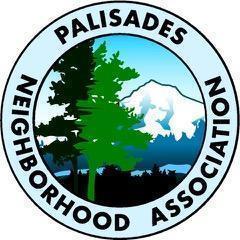 PALISADES NEIGHBORHOOD ASSOCIATIONBOARD  MEETING02/08/2024, via ZoomMeeting Minutes - DRAFTMEETING START: 7:00 PM
WELCOME – Frederique Lavios, Chair and Jenny Cherrytree, Area 4 Rep and tonight’s meeting monitor
BOARD MEMBER ROLL CALL - Secretary, Nancy Griffin	

ALSO ATTENDING – Chris Durkee, Debbilyn Day, Bill ConnorsQUORUM - __ _X___YES     _____NO  
(There are 8 Board Members this term. Quorum has 7 Board Members or more.)BOARD MEMBER ROLL CALL - Nancy Griffin, SecretaryTREASURER'S REPORT -Jon Thies, TreasurerStatus of PNA funds$8366.73 current balance
people continue to donateFundraising update: Ways to donate on Donate tabOLD BUSINESSApproval of Minutes from Previous Meetings - Secretary, Nancy G.Moved by Brooke Supert (January 11, 2024)Seconded by Nancy SagePassed unanimously by the Board Members in attendance
Joseph Rivera, unable to attendRob Heape unable to attendNo update on PNA Traffic and Safety Committee Coordinator Board:Update on status of communication with the City, City Council and Lake Oswego School District (LOSDBill Connors – is communicating with city on code compliance issue not related to Neighborhood Association issueSchool District has failed to meet date/in violation of Land Use code (special use permit Lakeridge #06-0069-16312-A-1-C, school board is obligated to meet with neighbors and hasn’t complied), Bill has asked for update, waiting to hear from Code Compliance OfficeStatus of PNA Request regarding ? Jenny CherrytreeAre these two separate letters? How to handle going forward?Letter to City re: parking, etc.Letter re: Winter Storm Jon T. – what is the city planning to do re: future storm planningJenny and Brooke – in response to other LO Residents, City had comments and links with answers to similar questions to the Winter Storm letter aboveBrooke provided links to add to website for those residents who participated in the Winter Storm meetinghttps://www.ci.oswego.or.us/publicworks/winter-weather-events-preparation
https://www.facebook.com/search/top?q=city%20of%20lake%20oswego%2C%20local%20governmenthttps://www.ci.oswego.or.us/publicworks/winter-weather-alerts?fbclid=IwAR2In1YNF_uAy53hxhs8VBl6mE3YD0_1eBkzhZ3P3N5a88K-CFC_4MjjBd0Nancy S – how to join the city’s conversation with our concerns?Jenny C – will put something together to demonstrate that we’re following up on the Winter Safety issuesJon T. – what about underground power lines?

**NEW BUSINESS **CHAIR REPORT- Frederique Lavios, ChairAnnouncements – see Latest News on websiteNEW MOTIONS - Frederique Lavios, Chair
None
COMMITTEE REPORTS:Land Use Report - Chris Durkee, Committee Coor.2/15 another presentation at C3 churchKen will be applying for Land Use after the meetingMay need to request a height variance

Events Committee Report - Anne Mulligan and/or Kikki Avila, Co-Committee CoordinatorsNA – plans in the worksParks Committee Report - Nancy Sage, Committee CoordinatorNASustainability Committee Report - Brian Campagna and/or Kikki Avila, Co-Committee CoordinatorsNATraffic and Pathway Committee Report - Joseph Rivera, Committee CoordinatorSee previous statement. Joe and Rob Heape will work togetherCommunications and Technology Committee Report - Frederique Lavios, Committee Coor.Over 850 subscribers
Website: Kikki Avila, website developerEmergency Prep Committee Report - Rick Eilers, Committee Coor. [NA]See aboveChris attended a useful Emergency Communications event
Lake Oswego Amateur Radio Emergency Service (LOARES)Tree Permit Committee Report - Anni Miller, Committee Coor.NA
Frederique L. - Need volunteer for meeting minutesChris to do March 14thApril General Meeting - Chuck Buck may need to check and see if he can take minutesPUBLIC COMMENTDebbilyn Day – concerned about C3 development at StaffordNancy S. suggests an email be sent to remind Palisades residents to participate or send in their concernsJon T. – transporation issues re: additional residents at C3?Nancy S. – volume on Stafford Rd. at roundabout already high capacityChris – Ken will have to perform traffic study, ramification TBDBill C. – what does it do to access to JV lower field?Chris – access from LookoutMeg W – parking lot from ramp at JV field could mitigate problemsChris – Ridgepoint Drive connection to Ken’s Replace lower field with parking?
CLOSING COMMENTS – Chair
ADJOURN: 7:54 PMPositionNamePresentPositionNamePresentChair+ Area 3 RepFrederique LaviosXArea 7 RepRoger GrayVice Chair+ Area 6 RepBrooke SubertXTraffic Committee+ Area 8 RepNancy SageXSecretary+ Area 10 RepNancy GriffinXArea 9 RepMeg WilkinsonXTreasurer+ Area 1 Rep Jon ThiesXArea 11 RepRob HeapeArea 2 RepCharlie BuckXArea 12 RepHarold RustArea 4 RepJenny CherrytreeXArea 13 RepHeather HartTree Permit Coor.+ Area 5 RepAnni MillerPast ChairMario CampbellXArrived later